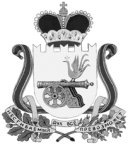 ВЯЗЕМСКИЙ РАЙОННЫЙ СОВЕТ ДЕПУТАТОВРЕШЕНИЕот   27.09.2017 № 134О внесении изменений в Положение об увековечении памяти выдающихся личностей  и (или) исторических событий на территории муниципального образования «Вяземский район» Смоленской области, утверждённого решением Вяземского районного Совета депутатов от 28.09.2016 № 82	Руководствуясь Уставом муниципального образования «Вяземский район» Смоленской области, Вяземский районный Совет депутатов РЕШИЛ:	1. Внести в Положение об увековечении памяти выдающихся личностей и (или) исторических событий  на территории  муниципального образования «Вяземский район» Смоленской области (далее – Положение), утверждённое решением Вяземского районного Совета депутатов от 28.09.2016 № 82 следующие изменения:- изложить пункт 5.2 части пятой Положения в следующей редакции:«5.2. После завершения работ по установке объекта увековечения памяти проводится их торжественное открытие. Открытие памятного знака приурочивается к определенной дате (юбилею, этапу жизненного пути выдающейся личности или дате события) и проводится в торжественной обстановке с привлечением широкого круга общественности.»;- дополнить часть пятую Положения пунктами 5.5-5.7 следующего содержания:«5.5. Памятные знаки изготавливаются, как правило, только из долговечных материалов (мрамора, гранита, металла и других материалов).5.6. Для обслуживания памятного знака необходимо предусмотреть благоустроенный подход к месту его установки.5.7. В случае, если событие либо жизнь и деятельность выдающейся личности были связаны со зданиями общественного назначения (театры, образовательные учреждения, библиотеки, научные учреждения и т.п.), памятные знаки, мемориальные доски могут устанавливаться в помещениях указанных зданий.»;- часть 6 Положения изложить в следующей редакции:«6. Архитектурно-художественные требования, предъявляемые к памятникам, мемориальным доскам и другим памятным знакам 6.1. Архитектурно-художественное решение памятника, мемориальной доски и другого памятного знака не должно противоречить характеру места его установки, особенностям среды, в которую он привносится как новый элемент.6.2. При согласовании проекта и места установки памятника, мемориальной доски и другого памятного знака учитываются следующие требования:        - размещение памятника, мемориальной доски и другого памятного знака с учетом их панорамного восприятия;       - окружающая застройка и топография местности. 6.3. Текст мемориальной доски, памятного знака должен в лаконичной форме содержать краткую характеристику события, которому посвящен памятный знак, указание на связь события с конкретным адресом, по которому памятный знак установлен, а также даты, указывающие период, в течение которого выдающаяся личность или событие были каким-либо образом связаны с данным адресом.6.4. В тексте памятного знака, мемориальной доски должны быть указаны полностью фамилия, имя, отчество выдающейся личности, память о которой должна быть увековечена на русском языке.6.5. В композиции памятного знака помимо текста могут быть включены портретные изображения, награды, декоративные элементы, подсветка.6.6. В тексте мемориальной доски обязательны даты, конкретизирующие время причастности выдающейся личности или события к месту установки мемориальной доски.6.7. В композицию мемориальных досок кроме текста могут включаться портретные изображения или стилизованные изображения, олицетворяющие памятные события, декоративные элементы, подсветка, приспособление для возложения цветов.»;- части Положения 6-8 считать частями 7-9 с соответствующим изменением нумерации пунктов данных частей Положения.2. Настоящее решение вступает в силу с момента его официального опубликования.Председатель Вяземского  районного Совета депутатов                                     П.В. ХомайкоИ.п. Главы муниципального образования «Вяземский район» Смоленской областиВ.П. Беленко «____»   _________________ 2017